Схема общественной территории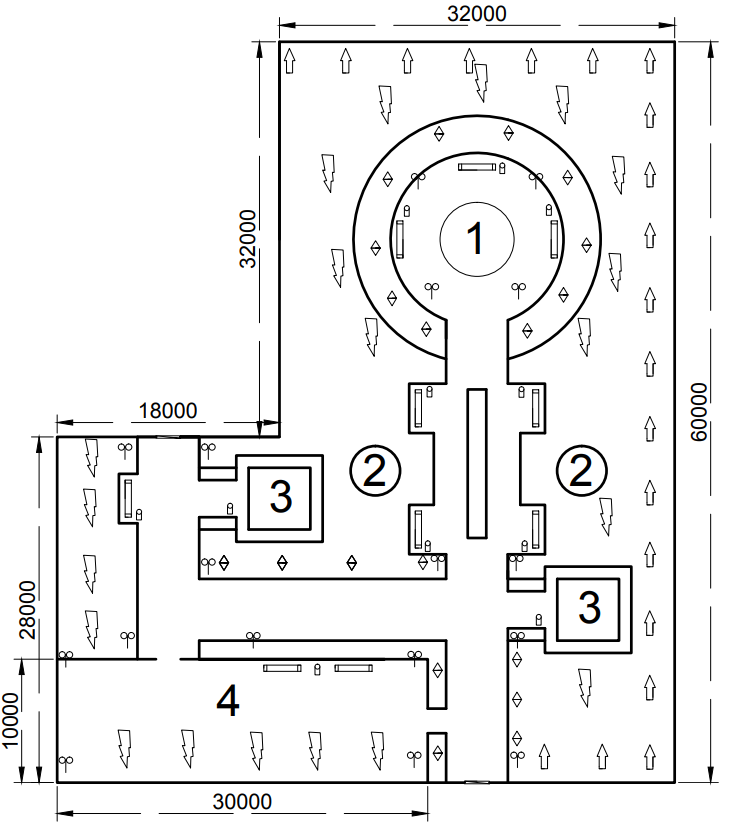                  1.Фонтан                 2. Цветочницы                 3.Беседки                 4. Детская площадка                 5. Калитки -                 6. Светильники - 	7. Скамьи -                  8. Урны -                   9. Береза -                  10. Деревья хвойные (туя пирамидальная) -                  11. Деревья хвойные (ель) - - 